المملكة العربية السعودية                                                                                                    الختم         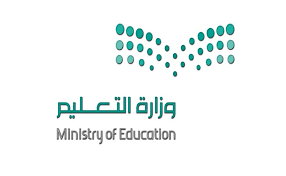 وزارة التعليم                                                                                         اليوم :الاحد                                                                           إدارة تعليم                                                                                                       التاريخ :28/4 /1445  المدرسة                                                                                      الزمن : ساعتان السؤال الاول :أ)....................................................................                                  ......................................................................                  ......................................................................                          ب) ........................................................................................................................................................................................................................................................جـ)........................................................................................................................................................................................................................................................                                            ( 1 )                                        تابع السؤال الثاني : اختاري الإجابة الصحيحة فيما يلي ثم ظلليها  في ورقة الإجابة:   السؤال الثالث: حددي أي العبارات التالية صحيحة واي منها خاطئة وظلليها في ورقة اختبار مادة (  الرياضيات  )                   للصف الأول متوسط اختبار مادة (  الرياضيات  )                   للصف الأول متوسط اختبار مادة (  الرياضيات  )                   للصف الأول متوسط اختبار مادة (  الرياضيات  )                   للصف الأول متوسط اختبار مادة (  الرياضيات  )                   للصف الأول متوسط اختبار مادة (  الرياضيات  )                   للصف الأول متوسط السؤالالدرجة رقماالدرجة كتابةالمصححةالمراجعةالمدققةالأول   5 درجاتالتوقيع التوقيعالتوقيع الثاني  25 درجةالتوقيع التوقيعالتوقيع الثالث10  درجاتالتوقيع التوقيعالتوقيع المجموع من 40 التوقيع التوقيعالتوقيع 11أبجد22أبجد33أبجد44أبجد55أبجد66أبجد77أبجد88أبجد99أبجد1010أبجد1111أبجد1212أبجد1313أبجد1414أبجد1515أبجد1616أبجد1717أبجد1818أبجد1919أبجد2020أبجد2121أبجد2222أبجد2323أبجد2424أبجد2525أبجد1صحخطا2صحخطا3صحخطا4صحخطا5صحخطا6صحخطا7صحخطا8صحخطا9صحخطا10صحخطا